Dear Xanadu,
We can assure you that Benny is well and happy.
He is a handsome 30lb pup at 16 weeks! He is intelligent with a wonderful temperament. He loves his 2 daily off leash runs with other dogs. He has run off leash  since 13 weeks at the beach and on the common next to our house.
He is already well socialised with other dogs and learns fast. His favourite friends are Honey, Joy, Meadow,Rusty, and Coco! He romps about with them and is also friends with a pack of dogs who are walked together...
We send you our Best Wishes for a Happy Christmas!
Mia and ChristianHi Sheron! Thank you for the email. Our beautiful dog Buddy is everyone's favorite. We were unaware at the time we purchased him just how truly special he is and what an amazing breeder you are. Everyone from our vet, to friends and family, to people we pass on the walking path are infatuated with not only Buddy’s appearance but his incredibly calm, smart personality. So we thank you for gifting us with such a wonderfully perfect pet. We tell everyone about you and your beautiful breeding.Our friends would love a ‘Buddy’ of their own so I will reach out to your friend Kathy. They may just want to wait to see if you end up breeding another litter so please keep me informed if you decide to. Thank you and have a great dayChanda StitesFrom Susan:Dear Sheron, . . I know mySidekick is the best dog Ive ever had... and his dad is Elvis. It was on my bucket list to experience having puppies, From current Guardian: I took the guardian Pom with me with the two Golden’s I took to the airport today and then stopped to spend some time with my mom.  The Pom was SO good by himself; he loves interacting with everyone.  He was worn out by the time we headed home and slept the entire hour and a half drive!  I got lots of communications from the folks that got their Golden’s along with many pictures.  They will be absolutely spoiled girls— and families.  The one who took the multicolored collar gal are friends with Jack that chose the hunting pup; their son fell in love with Jack’s pup and couldn’t believe it when he saw the sister his folks bought for him!    So multicolored gal and her brother will grow up having many play dates!I talk to everyone I know about the pups; i wish folks could see how great they all are!  These were two superb litters!Joanne: Here are some pictures of Guardian Quorra! She loves to play with her brother, take long walks while jumping to catch the leaves. She's the sweetest little girl! Peggy-- Fortunate dog lover of Winston, standard poodle, of Xanadu DogsWe are so grateful to have Seamus. He is much kinder than either of us, and I know without the slightest doubt that he would die for me. It is really something to be loved like that.Hi Sheron,
I just want to thank you again for gifting us with this amazing dog. Yoshi arrived last night around 8 and has been amazing ever since.
No accidents in the house so far and he’s everything and more than what we expected. 
Thank you so much!
Gerard & Caitlin(Our pup's) name is Boogie Blue, and we are absolutely in love with her!!! She is absolutely perfect, and we couldn't be happier. Thank you SO much.Good day ladies-I hope you enjoy these couple of photos from the hundreds we have already take of this newest love in our life!Tori, I take this time to thank you for all you and your family have done to help make Leia such an amazing dog.  Xanadu ladies, Thank you,Thank you, Thank you! This little girl is just the best. As you know I research breeders for well over a year and when I settled in on Xanadu, I felt comfortable and confident that I had found the best breeder I could. Your mini bernedoodle "breed" is everything you advertise and more.This little girl is so so smart, so well behaved, so sweet and just an all around happy and awesome dog.Kalena and I are most appreciative of all of you!Hello Sheron,How are you? Have been meaning to write, to tell you about Murf and his settling here after Amsterdam. At first I was a bit afraid how my parents will get used to him, after all they have never been around a pet dog. Well, mom is very impressed with him, he is so friendly, gentle, attentive and quiet that she had no chance but to fall in love. They play "fetch", go out for a walk, he is by her side wherever she goes in the garden. Dad also is fond of him, but has less interactions. Murf is the new favorite of the neighborhood, everyone wants to pet him and to play with him. Such a sweety! He discovered a whole new dimension to the world - of mysterious, ferocious cats, street dog-friends of diverse character, the occasional donkey - all exciting, new learning, he's getting smart by the day. Thank you again for this wonderful puppy. Hi SheronAttached is Freya's latest photo.  She has finished her vaccinations without any problems.  She will start a group puppy obedience class Monday night.  I know she will do well because she is so smart.  My older dog Rufus is a golden doodle and Freya is at least as smart as he is.   MarianThat whole experience taking this puppy to these 14-year old twins for their birthday is life changing. (Rita flew with a puppy into DIA) One thing I did do was get these puppies enough of a launch with EmmaClaire that their best is coming forth, and Sheron, their spectacular.  She is 8 weeks old, confident, sweet, crate trained, paper trained, leash trained and ready for the Rockies.  Interesting that this family picked her over what I would describe as the prettier dog.Hi Sheron. Here are a few pictures of Dark Starr (2017). I can't say enough about what a wonderful family dog she is. All kids love her and especially our soon-to-be 3-year old. They have been snuggling since the moment Evelyn was born.
She is a tremendous trail-running companion, which we do daily. She is fast and tireless! She is so loyal though; she stays right by us and always comes when called.
You are right about Starr wanting to drive our cars and sleep under our covers. Ha! Great, great dogs. Can't say enough about Starr.
Thanks again! I'll pass along all of your notes to my neighbors. My husband is convinced that we have our hands full with 3 kids and 1 dog. We'll see.Kairi also loves scents and hunting for things so we may do some scent work this summer to challenge her brain.  The photo you shared is beautiful! What a sweet puppy. I am so glad I went with XANADU when I was searching for the perfect dog! Attached is a video I took of her and the baby today. You can see how gentle and easy going she is with him!!!
Have been meaning to send an update, but you probably understand that we haven't had much quiet time!   Right at this moment, our new baby girl is sleeping at my feet by the kitchen table while I try to get some work reports done. So far today, she woke up after not wetting in the crate ALL NIGHT!!!! and waited for her harness and leash to be put on and to get outside before going tinkle!  Then she had breakfast and a little play time.  Then we went for a walk for almost 30 minutes, when of course she did a tremendous poop as well. (walk is a relative term of course - round and round the yard here).  Then, we gave her a bath and she was as good as gold.  She sat in my lap afterward and let me rub her down with a towel, and even tolerated the hairdryer on low if it wasn't too close.  She is so fluffy and fresh smelling now!  (That's the face on photo attached) Then Paul took her for another walk after she was dry and now she is having a good nap.Yesterday, we went to the vet and she handled it beautifully!  My son and his friend came for a visit on Thursday and she was fine with meeting new people.  She really "woke up" yesterday.  Jet lag is gone and her jumping beans have arrived!  We have a much more playful puppy since then.  But she is SO GOOD!  I have taught her to "sit" already!  She pays close attention when we are out walking and she knows that when I stop, she stops, and then she would sit, so I shaped that into sitting on command in no time at all! Even when she tries to get up onto us, I can now ask her to sit, and she does!  We are going to enjoy training this wonderful pup!She absolutely loves the peanut butter and banana treats I got, though she will train with plain kibble too. She's always hungry so always willing to learn, but we don't make her do much at a time. She is already getting to know that we stop by the garbage bin to drop her poop bag before going back into the house.  Paul slept by her the first two nights, and then last night he laid down for a few minutes by her crate and then he came to bed (her crate is just down the hall - with my possible allergies, wasn't sure about letting her be in the bedroom a lot yet), and she was absolutely fine all night. I do believe she is a happy, healthy little girl and we plan to keep it that way.  We are pretty tired, but we are smiling!!  I have some videos but those are probably too big to email. She is so precious!Freya is a constant source of joy, and is very intelligent and energetic.  She has really been enjoying the cold-snap here in Northern Virginia.  At first I was concerned that she was too small to want to be out in the snow on a leash, but she proved me wrong because she just loves this weather.  She sits down in the snow and samples it, and chews on pieces of ice, and rolls around in the snow making doggie snow angels... All of our best, and thanks for sharing this wonderful dog with us. Just wanted to take time to thank you again for all the beautiful work you do! We love our sweet Louie (y'all named him Walter)! He is so fun and getting sweeter every day! Just like you said, he is 7 months old, 45lbs and low shedding. He is fantastic with kids and sure loves to play. He is so smart too! Here are some of our favorite pictures from the last few months. He is a huge part of our family! Our pup arrived a couple of hours ago and she is just great! I'd let my wife talk with you, but she is snuggling the pup, and I think she has forgotten how precious our own babies were. She's all about being a mommy to a little one again.Hi Sheron, Asha and I are having a blast. She’s precious. She has quite the personality and smarts to go with it. We’re working on playful, nervous nipping, but other than that she’s doing great with other dogs and adores people.Her coat is continuously changing and she’s just the cutest little thing.We’re very happy!SandyWe are thankful for YOU! You have shared so much knowledge and passion with us. Given us a beautiful, fun, smart dog and companion in Bella ... I'm so very grateful.
I am madly in love! THIS is the PERFECT dog!
Meet Chekhov. He and Misha are inseparable. My hope next year is to make Chekhov a therapy dog.
Thanks so much. You will leave a legacy no doubt. SSheron, I hope you all are well and take satisfaction from all the dog parents whom you have made so very happy...We feel so grateful to have these two boys.  We count our blessings daily, and think of you for these two wonderful boys.  They (the Goberians) are really something special.PaulHi SheronI just sent picture of Kai. He is doing really well! We love him sooo much! He is training very well. He goes for 3 walks a day and is close to being leash trained. Yesterday was our first day of no potty incidents in the house! He is even ringing the bell. He has adjusted well to sleeping in his crate and he only cried briefly the first 2 nights. He traveled nicely on the plane, not a peep. Overall he has such an awesome temperament, very smart and is truly adorable! Hope all his brothers and sisters are doing well and found good homes. I have shared your contact with many people in CB. Lots of compliments! Thank you for breeding such beautiful dogs!Sincerely Sarah and DavidHi Sheron- One of my hopes when getting my Xanadu puppy, Isa, was that she would become a hiking and biking partner. Isa’s stamina has finally increased significantly, and she joined me on my first ride today!  She listened so well, and we both had a great time!!Thank you so much for bringing this beautiful and happy dog into my life!!  I love her snuffleupagas fur!  It bounces when she jogs and runs. :)  Sadly, she is getting a trim soon to keep the fall leaves and other debris from getting caught in it. Thank you!!  KimKobe is beyond perfect. We are amazed at how calm he is! Such a good boy. I wanted to let you know we made it home safely and to again say thank you for joining us with this sweet boy. We cant wait to see what life brings with him by our sides. Thanks again, Jess (and Dan)I will tell you all that I can think of about Gracie.
She is the sweetest dog that we have ever had! I have never came in contact with a sweeter animal!
She gets along with all other dogs, she has never not liked any that she has been around and she has been around quite a few as I have a big family and they all have 1 to 3 dogs depending on if they live in a house or apartment. All different breeds and sizes!
She is very smart, I truly believe if she had the proper training that she would be a wonderful service dog! This was what I had hoped for her too be for my husband, had he not gotten so sick!
She loves all people that come into our home or that she gets introduced to, she is so friendly.
But if someone comes into our home unannounced, she is also very protective!
When she has puppies I know that she will be a wonderful mommy!
I can't say enough good about this sweet girl!
She is happy at night either going into "her bed" (her kennel) or if you need to be cuddled, she will also happily sleep with you!
All you have to say is "Gracie get in your bed."
She loves loves to go on walks, if you say " Gracie do you want to go for a walk?" She will go to where her leash is hanging and try to get it down!
If you say "where is your baby" she will go get you one of her favorite toys!
She loves "cookies" milk bones or carrots and she will sit, shake and lay down for them.
If you are upset and crying, she will be sad with you! 😢 and then lick you and try to make you happy!Dear Sheron,It has been a wonderful, busy, eventful week. We are so happy to have Murf - a smart and playful, observant and independent, joyous and loving little soul, and his personal escort, Rita - a larger-than-life, wise and exuberant, talented and warm, familiar soul. They make such a perfect company!It has been fun.We so appreciate the huge efforts YOU and your team put in, and also the courage and the sense of adventure, and the unbreakable spirit, and the reckless but flawless leap of faith into the intricacies of international dog transport - thank you, Sheron, for making this possible. Murf is the perfect present and we will do our best to grow him happy.Funny, at times I see shades of Alice in him - not only in color, but also in attitude, from when she was a puppy.Thank you Thank you!!!!Hi Sheron,
Attached, please find some photos of our sweet and wonderful puppy. We love him so much and can't thank you enough. Hope all's well with you.Skye is such an amazing dog and we absolutely love him so much.  We are a new family thanks to you and I can’t thank you enough.
Finally home, she is an absolute angel.  arrived clean, went to the bathroom immediatly after i let her out on grass.  she seems partially housetrained already!  Could not be happier thank you so much!PeterJust wanted to give you an update on M. He is so much fun and we love him to bits. He just finished his Canine Good Citizen course and now we are just working towards getting him a bit more ready for the test!  He is awesome at obedience and sticks around me even when given the opportunity to run off as many other dogs would!  Just yesterday, as we are moving, I accidentally left a door open and he went outside and just sat on the front steps to watch the world go by. Then he came back inside to check on me. :)
He is such a sweet boy and loves loves loves people!  He has a funny thing he likes to do which is to put his paws in people's hands when he greets them. Here is a picture of him doing that, (I didn't teach him this, he just does it!  I think it's his way of trying to get close to a person but knowing he's not allowed to jump on them!)Dear Sheron,

As I have said before we are so thrilled with Rio Coco and his wonderful and sweet personality. Just wanted to pass along this photo. He is so smart and so in tune with people. You will be happy to know that in the six months that he has been in our family he has made a tremendous positive impact in our family, bringing joy and laughter and easing stress. I often say, only half joking, that he is my therapy dog because he goes with me to many places and just loves being with me and has such a calming effect on me. I have never had a dog that developed such a strong and wonderful bond with me. And people just love him and he loves everybody!
Each morning when the alarm goes off to get us out of bed, Coco hops up and cuddles with us. He then licks our faces until we get up. We never taught him this, he just decided that it was his responsibility to make sure we get up on time!  Hahah.  I have always had Goldens growing up, but none so naturally affectionate!
In the picture below you can see the intelligence and the desire to understand what I'm saying in his eyes. He tilts his head whenever I say a word he knows, as if he is waiting for me to let him know what we are doing next.
At 8 months old, Rio Coco has built a trust and bond with us that took years to develop with my other dogs. He has NEVER ONCE been destructive or taken anything that wasn't his own toys. We trust him completely in the house and it is so wonderful to have that!  We are continually impressed!
We just can't say enough good things about our XANADU dog!

All the best,
Mary T., Guardian HumanHolly is SOOOOOO special. My boyfriend said that she is best family dog he’s ever met. So sweet and loving (and he’s a huge blue heeler fan FYI).  Just had to tell you.Christina GarlockGreetings Sheron!Attached are a few photos as well as the guardian update agreement document. We are all so excited my how time flies! He's the best puppy we could ask for and so thankful we got the opportunity to make a connection with you! Dear Sheron,Mills is such a fantastic pup and is doing so well.  He is in intermediate obedience class and the instructor is very impressed with him--his only problem in class is that I have to find ways to challenge him beyond the exercises we do in class because he catches on so quickly!Hi Sheron,I hope you received the text w/photo that my husband sent to you. Bella is such a sweet, sweet girl & we're enjoying her a lot. My neighbors stopped by to meet her too & they can't wait for their dog to meet her too. They have a 4 yr. old Rottweiler who's a gentle giant. I'm taking her to the vet on Wednesday for the rest of her shots, so I told them they can bring him over after that.She was a bit shy at first but has warmed up & is loving being outside in our backyard. I bought her lots of different toys & a chewy one that she just loves. We're both really happy to have her & can't wait to do all kinds of things with her. I hope you have a good weekend.Thanks,Nancee14 Sept., 2016Hi Sheron-I've been meaning to write you for a while. And I would appreciate it if you would forward this email to Darwin's "first family."I can not tell you how wonderful this puppy is! He literally came potty trained, loves his crate, and is the fastest learner ever. And last night, after only 2 weeks, he slept a straight 9:30pm-6am in his crate in our room. He loves to play but is also content sleeping or hanging out in his crate. He has been going to work with jamie each day at his photography studio, and this week when jamie was out of town, he even came to work with me for several hours when I saw my psychotherapy clients. No complaining! He loves other dogs, waits at the bottom of the stairs for my daughters each morning, and fell right into step with our trainer. We have brought him up to Snowmass once for Labor Day, and he travelled like a pro, sleeping or lying quietly on the seat between the girls- often with his head in one of their laps. He loves playing soccer (my 9-year old's passion) and he allows my 7- year old to carry him around like a sack of potatoes.  What an amazing first family dog!So, thank you. And special thanks to his wonderful first family who gave him an amazing first 8-weeks of life. I have no doubt that they played a big role in setting him up to be the way he is with us at his permanent homeKindly,Kate and familyJust wanted to tell you how delighted we are with our little girl Sadie (Sansa). She is doing very well and growing beautifully. Her personality is absolutely wonderful, quick learner and a gentle soul who is a huge cuddler! There is never a time when taking a walk that we aren’t stopped by someone who is taken back by her cuteness and wonderful behavior. We have often laughed that we can’t get her a good walk because we stop every few minutes to talk about her. We love her dearly; I have included some pictures.Thank you so much again for everything, she is truly special!EvaHi Sheron,You have been absolutely wonderful – thank-you so much!!! We are already completely in love with our new little Spirit pup!Thank you for ALL the pup records you sent to us! This is why you maintain an excellent reputation, Sheron. Xanadu is the real deal. Sincerely, PeggyMy Bernedoodle puppy is darling. Friendly like a Golden. Never had a poodle. He can bark and howl like a wolf throwing his head back and also wails. But that’s rare. Never meets a stranger. Great disposition. He drives my cats crazy dragging them around by the ears. Seldom has an accident-never poo. Easiest to potty train dog ever. Great in school. Will do intermediate class next. His bark is deep which makes him a great watch dog. Only neg. is the cats - he'll grow out of that. Everyone adores him. Great dog all around!! I'm smitten.. Good job you do, XANADU!!Luke is home safe! Most beautiful dog I've ever seen. Our daughters are in heaven. My baby has a lovely even temperament ....that's a blessing!! Loves the cats and dogs and everyone. I see the result of your hard work in this little fella-he sleeps all night in crate and no accidents! I marvel! Thank you, SheronAnd although I often think about emailing you pics, I haven't until now. My husband and I are in love with our Bernedoodle Wrigley! He has the sweetest temperament and is friendly with everyone - people, kids, other dogs. And he and my 36 yr old parrot are getting along more and more. Here are some photos of Wrigley.Thank you so much!LILAOh Sheron, I am so very much in love with Goberian-Sophie as is everyone else.  She is so beautiful and spirited and funny, as you said she would be. She is the hit of Edgewater Dr. All the doggie walkers got together to meet her and she didn't disappoint.  The older dogs, especially Romeo who was Lily's doggie boyfriend, parented her when need be and she took the corrections with humility.  People are quite interested in her breed and are very impressed with her looks and behavior.  She knows how to "turn it on" when meeting new folks.  When we have to leave she has a bit of a fit as though everyone is her best friend.She visited the vet and of course got a wonderful report!  She had her first behavioral class and did a great job.  The trainer said she was exceptionally bright!  She also had a puppy play date at the pet store with a beautiful White English Retriever.  They played so well together that the owner and I exchanged info and plan to have play dates in the future.She is not potty trained as yet but getting close.I could go on and on about her but then I already have!  I love her so much and believe she is very happy in her new home.  We are quite a pair.  Thank you for doing what you do!  I am forever grateful.Forever Your Friends - Barbara and SophieDr. Steele,I am so excited, barely able to contain myself.  I have been out hiking in the Greenland Open Space just around the corner and dreaming of having a new Goberian companion bounding by my side. Very exciting.I’m so glad you had that experience with the Fox News reporter.  That must be rewarding considering the effort you put into making the breed special.  It’s what drew me to the idea.   A breeder who focuses on the things that make a pet a great companion.  I’ve had a number of dogs throughout my life and they have all written themselves into my pages but my last friend, my Golden, was truly a dog-apart.  He had the temperament and the willingness to learn and please that made him extra, extra special.  He was also trouble-free in health which is an added plus because I see friends and family go through such difficulties sometimes with their pets.As I sit here typing, I hear a woodpecker trying to bang out something from my wood siding. Maybe a Goerian can be trained to scare off these pests?   chuckleAnyway,  thanks for what you do.MichaelHi Sheron, here is a pic of Beast. He has gotten so big and he is awesome. I work for the Governor and Beast is the favorite pup in the State Capitol. He comes to work with me every day.My dad was diagnosed with stage 4 cancer shortly before we got Beast. He is a constant source of joy and much needed laughter for my whole family. He is my constant pal - and is very spoiled. :) Hope you are well and thank you for your help matching us up.Best wishes,Lisa and Beastly-Ludwig who is such a joy-bringer and has such a lovely personality.Thank you so much for breeding such great dogs, Sheron.Starla has been everything we hoped for.  Her groomer, after her first full hairdo at 4 months, said she is the the best puppy she ever groomed and up there with the best dogs.  She said she should be the poster child for puppies and was impressed by your breeding for tempermant. She is so calm and nothing seems to bother her.  She barks on occasion, mostly when she plays.  She still has a funny growly way of talking.  It never ceases to put a smile on our face.  My daughter just adores her and thinks we chose the best pup ever.  Starla is great with her and feeds off her energy.  She loves to be outside and going for hikes, walks and short jogs.  She is smart and alert.  She's learned commands in one sitting.  If she sees something she is curious about she just sits and watches.  She doesn't bark!  Once we were walking on paved path and unexpectedly had a horse walk 50 feet from us.  She just sat and watched her first horse calm as could be.  I had planned to have her do therapy dog training but, unfortunately, we found out our other aussiedoodle, almost 7, is going blind.  So I think Starla will be his personal therapy dog.  Hi Sheron,I trust this message finds you well and you had a lovely holiday!  I've been meaning to write you for some time now about our wonderful Shae, but oh how time gets away from us!Shae is now 5 months old and could not be more loved!  She recently graduated from Puppy Kindergarten with ALL blue ribbons.  She knows how to sit, lay down, crawl, spin and loves to run through the agility tunnels.  She also plays fetch like a champ!  I've attached a couple of photos of her and hope you enjoy them.Thank you for our wonderful girl! Sheron!Thank you so much for sweet SugarPlum!!  She is absolutely amazing.  We had a great drive yesterday and she seems to be adjusting really well.  She slept great last night and seems to be really comfortable and confident in her crate. My kids and my wife are absolutely in love!!  It is a good Christmas in the Taylor house.Thank you so much!!!Sheron,Thank you so much for all the information! I feel so lucky to have found such a thoughtful breeder.Best,Heather Sheron,Lincoln made it to us safely and soundly. His flight was delayed by an hour, but he seemed to have faired better than we expected considering the length of his voyage.It was truly love at first sight. My wife and I are so happy to have added him to our little family. You were right ... He is such a loving and very snuggly fellow!We cannot thank you enough. This is our first pet together, and our experience with you could not have been better. The anticipation of his arrival was unbearable. Anyway, thank you again. We love our pup!God Bless, Zach, Britney & Lincoln Sheron, my husband thinks little Sampson is the sweetest, most beautiful, smartest little puppy in the world. I agree. Thank you so much for this bright little boy!SusanThanks so much Sheron, it was so nice to meet you today! The pups are doing amazingly well, we stopped and got a larger kennel so they could be together and they are quite content. We love them and I'm so glad we got them both!We will definitely send pics, thank you for such a precious gift. SusanHi Sheron,

I just wanted to let you know that Santino has adjusted very well and he is an amazing little boy! Here is a picture of him and Zoey (our Maltipoo).Our Bernedoodle puppy, Ernest, is doing wonderful. We think he is the smartest pup on the planet! Wendy in AZAbout the Standard-sized Goberians:We’re back from sunny Fla. and I can report that the boyz did so very well.  In the car they were so quiet, well behaved.  No accidents.  We’d let them out to run in a safe place, and they’d run, chase, and wrestle for a while, then just jump in and recover.  We were amazed.  And they gave Miss Kitty all the “space” she needed.A couple of questions:  When would you expect them to stop growing?  …Everywhere we went, people stopped to inquire about them. They just couldn’t get over them!They are very quick to learn.  Very aware.  Smart…Paul from St. PaulMore Goberians—and after being home 3 days: We love our Hachi! Already 98% house broken. Some little pee spots in kitchen. Knows “sit”, “stay” ,“come” and “off”. Sleeps in a crate all night until 6am by Kelly’s bed. Goes on walks with neighbors big Malamutes. He’s very smart! Shadows Kelly and I everywhere! Love him!!!I know I keep saying this, but the Goberian puppies are awesome and the easiest litter XANADU has ever had. “Easy” means that they aren’t barky-- instead they talk to you like a Siberian talks—a soft multi-tone “Rur-rur-rur,” that invites a soft howl in reply. And these pups LOVE to be sung to. And they’ve house trained themselves. And they play fetch even better than some Retrievers. This from the new owner of Arwen:Our girl is awesome…She IS VERY SMART, and she picking up on commands quickly. She loves to play catch. She actually retrieves better than our pure-bred Golden Retriever… Notes from this man’s wife about their Goberian puppy are so glowing that I’m embarrassed. Anyhow, the pups have the Golden Retriever personality and fetch-iness we love, are snuggly, play and play and play, are not dominant nor shy, and are exceptionally beautiful: tri-colors, blue and brown eyes, Siberian symmetry. Thor has been a wonderful addition to our family.  He was, as advertised, the easiest puppy to housebreak and so healthy!  I think he only had one or two accidents ever.  He is also the most beautiful and sweetest dog and we are consistently complimented on him wherever we go.  He loves all people and animals including our small calico cat.   I am attaching a professional photo a friend of ours took of him, and a few others.  We have taken him to puppy kindergarten and he passed the AKC "star puppy" test.  I will attach a photo of him with his medal! Another reason we are writing to you is that we would like to adopt a companion for Thor.  We would love another Goberian or a larger dog.  Looking online at your web site, we saw a few puppies.  Can you tell us which ones are still available?  There was a cute girl puppy from Sagacious and Adom/Taebo's litter.  Is she still available?  Or can you please let us know of any upcoming litters?Good morning!  Precious Durango Kid traveled peacefully all the way to Crested Butte and slept quietly most of the night.  He played hard in the grass this morning and is asleep now with his chin resting on my foot.  No accidents in the house. In short he is practically perfect.  I will send pictures and an update on him from Colorado Springs after he meets his sister Daisy and sees his doctor tomorrow.  Thank you for giving me this magnificent little friend!  He is the best and just right for me.I thank you, but I have been able to find a new handsome boy to bring into my home. Everything I have researched regarding your breeding program and you dogs is extremely impressive. God bless you for working as hard as you do to give families a new member to love and cherish for many healthy, good-dog years.  Once again, thank you for always getting back to me. We love Chester (trying to get the kids to space out their love is the mission right now!!!) and so far his temperament is better than we could have ever hoped for - such a good pup so far and so friendly to everyone he has met.10:04 AM (12 hours ago)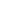 